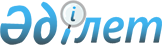 Об утверждении Правил проведения раздельных сходов местного сообщества и количественного состава представителей жителей сел для участия в сходе местного сообщества поселка Кушмурун Аулиекольского района Костанайской области
					
			Утративший силу
			
			
		
					Решение маслихата Аулиекольского района Костанайской области от 19 марта 2014 года № 143. Зарегистрировано Департаментом юстиции Костанайской области 29 апреля 2014 года № 4657. Утратило силу решением маслихата Аулиекольского района Костанайской области от 26 января 2021 года № 9
      Сноска. Утратило силу решением маслихата Аулиекольского района Костанайской области от 26.01.2021 № 9 (вводится в действие по истечении десяти календарных дней после дня его первого официального опубликования).
      В соответствии с пунктом 6 статьи 39-3 Закона Республики Казахстан от 23 января 2001 года "О местном государственном управлении и самоуправлении в Республике Казахстан" и постановлением Правительства Республики Казахстан от 18 октября 2013 года № 1106 "Об утверждении Типовых правил проведения раздельных сходов местного сообщества" Аулиекольский районный маслихат РЕШИЛ:
      1. Утвердить прилагаемые Правила проведения раздельных сходов местного сообщества поселка Кушмурун Аулиекольского района Костанайской области.
      2. Утвердить количественный состав представителей жителей сел для участия в сходе местного сообщества поселка Кушмурун Аулиекольского района Костанайской области согласно приложению к настоящему решению.
      3. Настоящее решение вводится в действие по истечении десяти календарных дней после дня его первого официального опубликования. Правила
проведения раздельных сходов местного
сообщества поселка Кушмурун Аулиекольского
района Костанайской области
      1. Общие положения
      1. Настоящие Правила проведения раздельных сходов местного сообщества поселка Кушмурун Аулиекольского района разработаны в соответствии с пунктом 6 статьи 39-3 Закона Республики Казахстан от 23 января 2001 года "О местном государственном управлении и самоуправлении в Республике Казахстан", а также Типовыми правилами проведения раздельных сходов местного сообщества, утвержденными постановлением Правительства Республики Казахстан 18 октября 2013 года № 1106, и устанавливают порядок проведения раздельных сходов местного сообщества жителей поселка Кушмурун Аулиекольского района.
      2. Раздельный сход местного сообщества жителей поселка (далее - раздельный сход) на территории поселка Кушмурун созывается и проводится с целью избрания представителей жителей села, улицы, многоквартирного жилого дома для участия в сходе местного сообщества.
      2. Порядок проведения раздельных сходов
      3. Раздельный сход созывается акимом поселка Кушмурун.
      Проведение раздельных сходов допускается при наличии положительного решения акима Аулиекольского района на проведение схода местного сообщества.
      4. О времени, месте созыва раздельных сходов и обсуждаемых вопросах население местного сообщества оповещается не позднее чем за десять календарных дней до дня его проведения через средства массовой информации или иными способами.
      5. Проведение раздельного схода в пределах поселка Кушмурун организуется акимом поселка Кушмурун.
      6. Перед открытием раздельного схода проводится регистрация присутствующих жителей поселка Кушмурун, имеющих право в нем участвовать.
      7. Раздельный сход открывается акимом поселка Кушмурун или уполномоченным им лицом.
      Председателем раздельного схода являются аким поселка Кушмурун или уполномоченное им лицо.
      Для оформления протокола раздельного схода открытым голосованием избирается секретарь.
      8. Кандидатуры представителей жителей села, улицы, многоквартирного жилого дома поселка Кушмурун для участия в сходе местного сообщества выдвигаются участниками раздельного схода в соответствии с количественным составом, утвержденным Аулиекольским районным маслихатом.
      9. Голосование проводится открытым способом, персонально по каждой кандидатуре. Избранными считаются кандидаты, набравшие наибольшие голоса участников раздельного схода.
      10. На раздельном сходе ведется протокол, который подписывается председателем и секретарем и передается в аппарат акима поселка Кушмурун. Количественный состав
представителей жителей поселка для участия в сходе местного
сообщества поселка Кушмурун Аулиекольского района
					© 2012. РГП на ПХВ «Институт законодательства и правовой информации Республики Казахстан» Министерства юстиции Республики Казахстан
				
Председатель
девятой сессии
А. Кенесбаева
Секретарь
районного маслихата
А. Бондаренко
СОГЛАСОВАНО:
Аким поселка Кушмурун
Аулиекольского района
_____________ Ашимов Т.А.Утверждены
решением маслихата
от 19 марта 2014 года № 143Приложение
к решению маслихата
от 19 марта 2014 года № 143
Наименование населенного пункта
Количество представителей жителей поселка Кушмурун Аулиекольского района Костанайской области (человек)
Для жителей села Кирова поселка Кушмурун Аулиекольского района Костанайской области
3
Для жителей поселка Кушмурун Аулиекольского района Костанайской области
137